František Čermák (2017): FRAZÉM A IDIOM. In: Petr Karlík, Marek Nekula, Jana Pleskalová (eds.), CzechEncy - Nový encyklopedický slovník češtiny.
URL: https://www.czechency.org/slovnik/FRAZÉM A IDIOM (poslední přístup: 4. 1. 2021)Jaká je tradiční definice frazému/idiomu? Proč se používá dvojí označení, tj. frazém a idiom? Jaká je definice frazému/idiomu podle F. Čermáka? Co je to rčení, přísloví, pořekadlo? Které české rčení, přísloví, pořekadlo se vám líbí? Jak jsou klasifikovány frazémy/idiomy pokud se nejedná přímo o rčení, přísloví, pořekadlo?Vysvětlete podstatu frazémů lexikálních, kolokačních, propozičních. Výrazným rysem frazémů/idiomů je podle F. Čermáka anomálnost. Vysvětlete, jak anomálnost aplikuje při definici frazémů/idiomů.Co je to monokolokabilita? Znáte nějaké další monokolokabilní frazémy?  (Je to jakžtakž. Pozdě bycha honiti. Zvládl to jen tak tak. )Vysvětlete, jak je při klasifikaci užito motivační hledisko. Co jsou to frazémy somatické? Dokážete nějaké uvést?Jaké frazémy jsou užity v následujících větách? Co znamenají?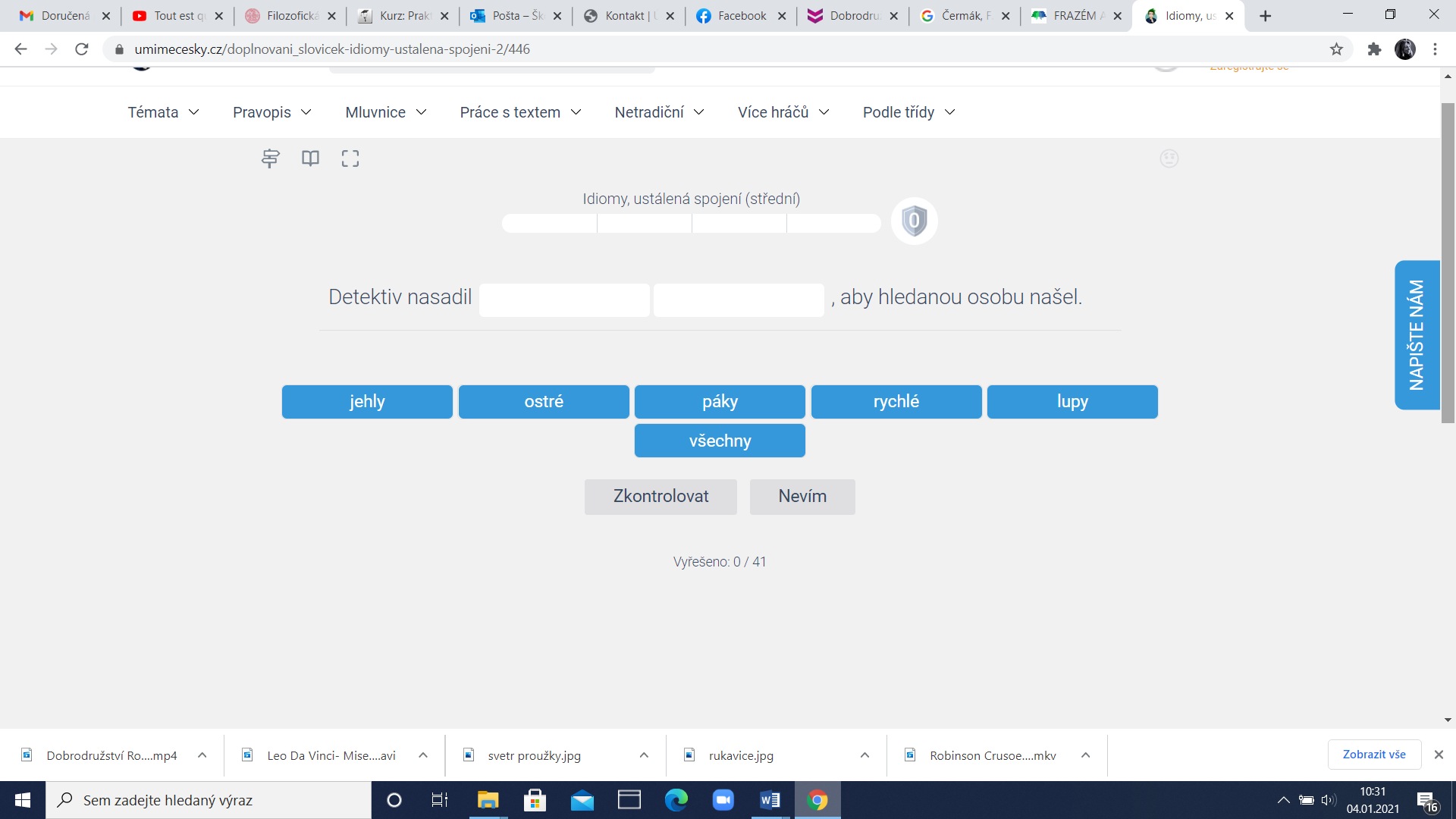 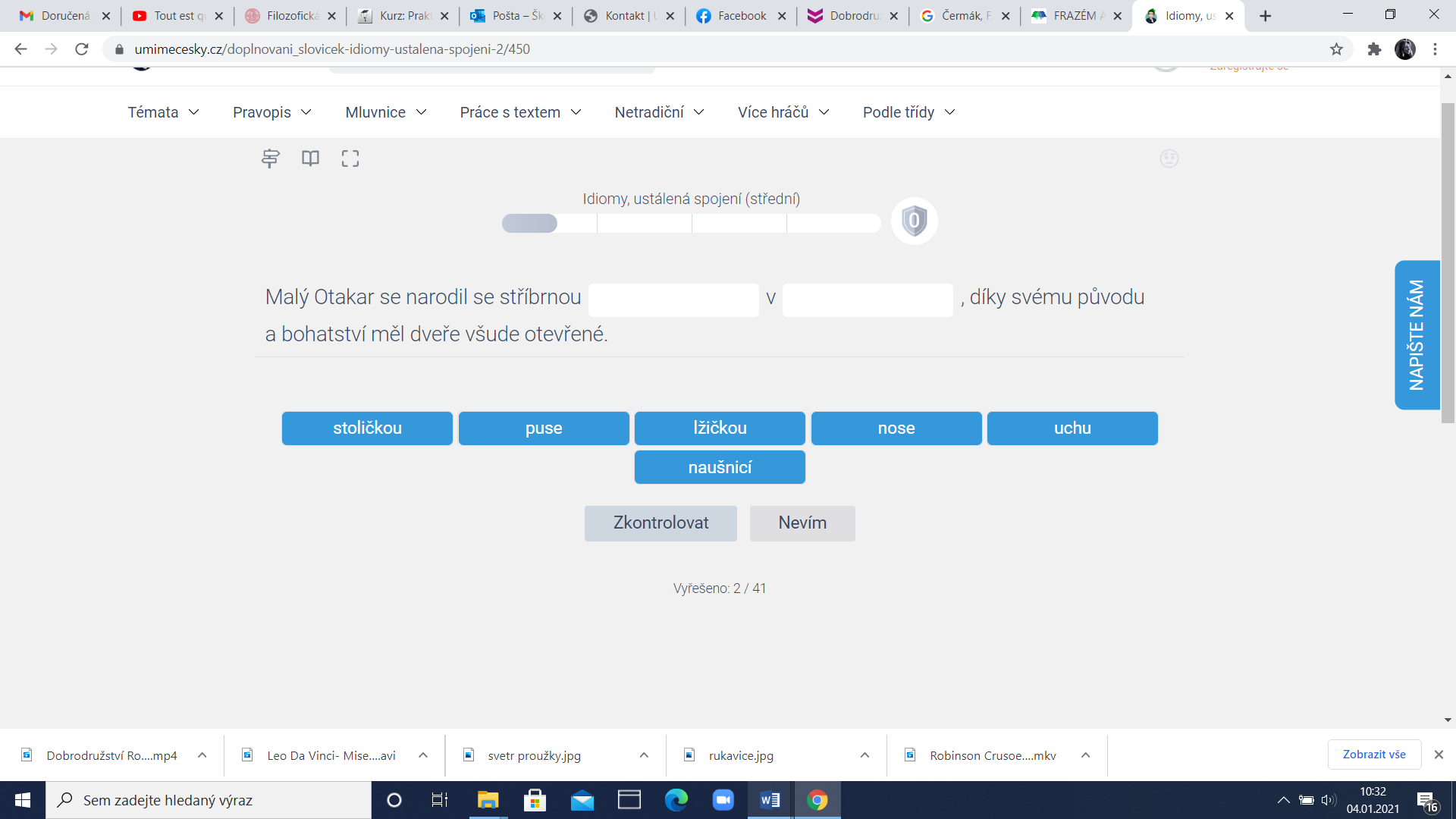 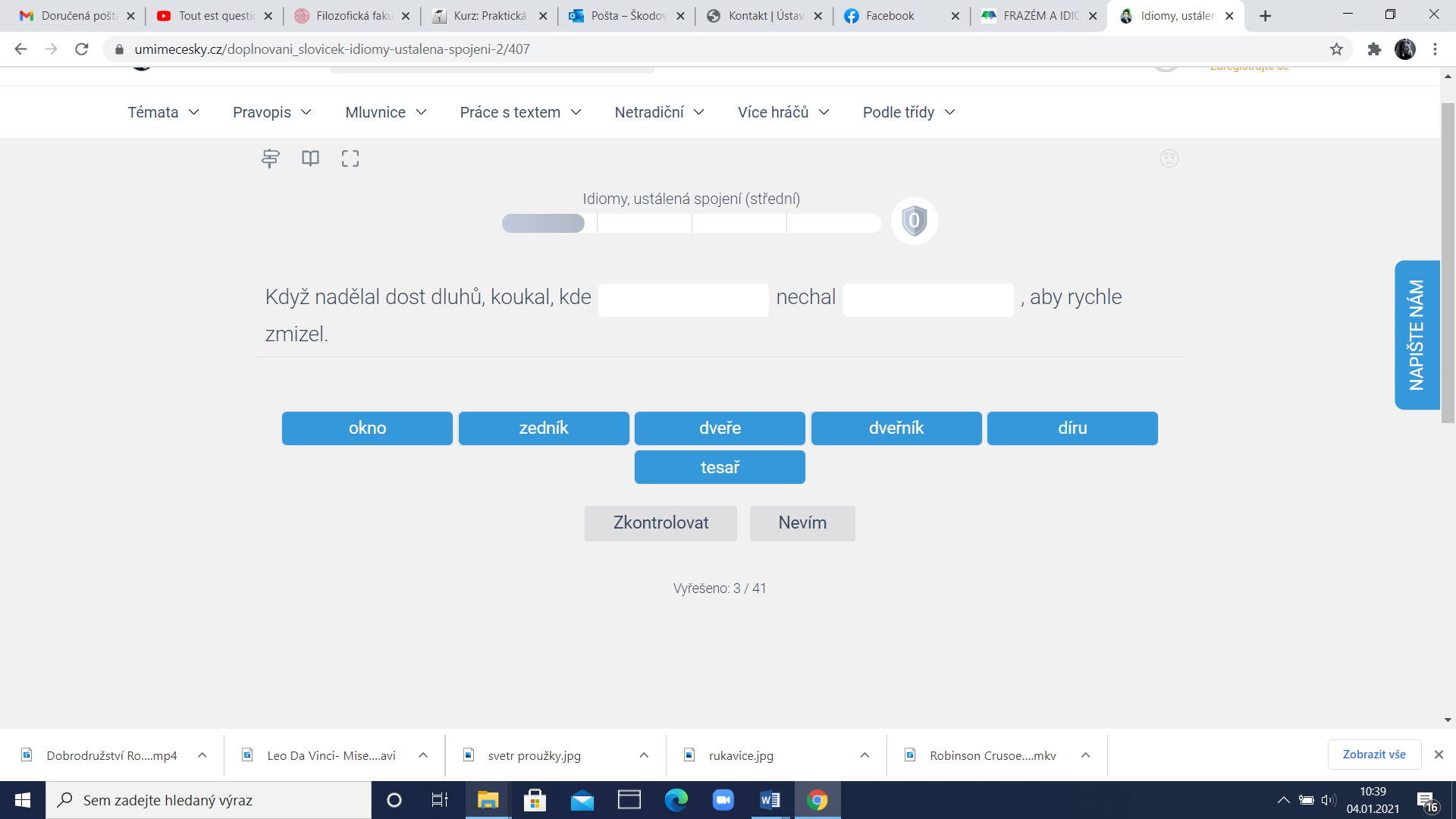 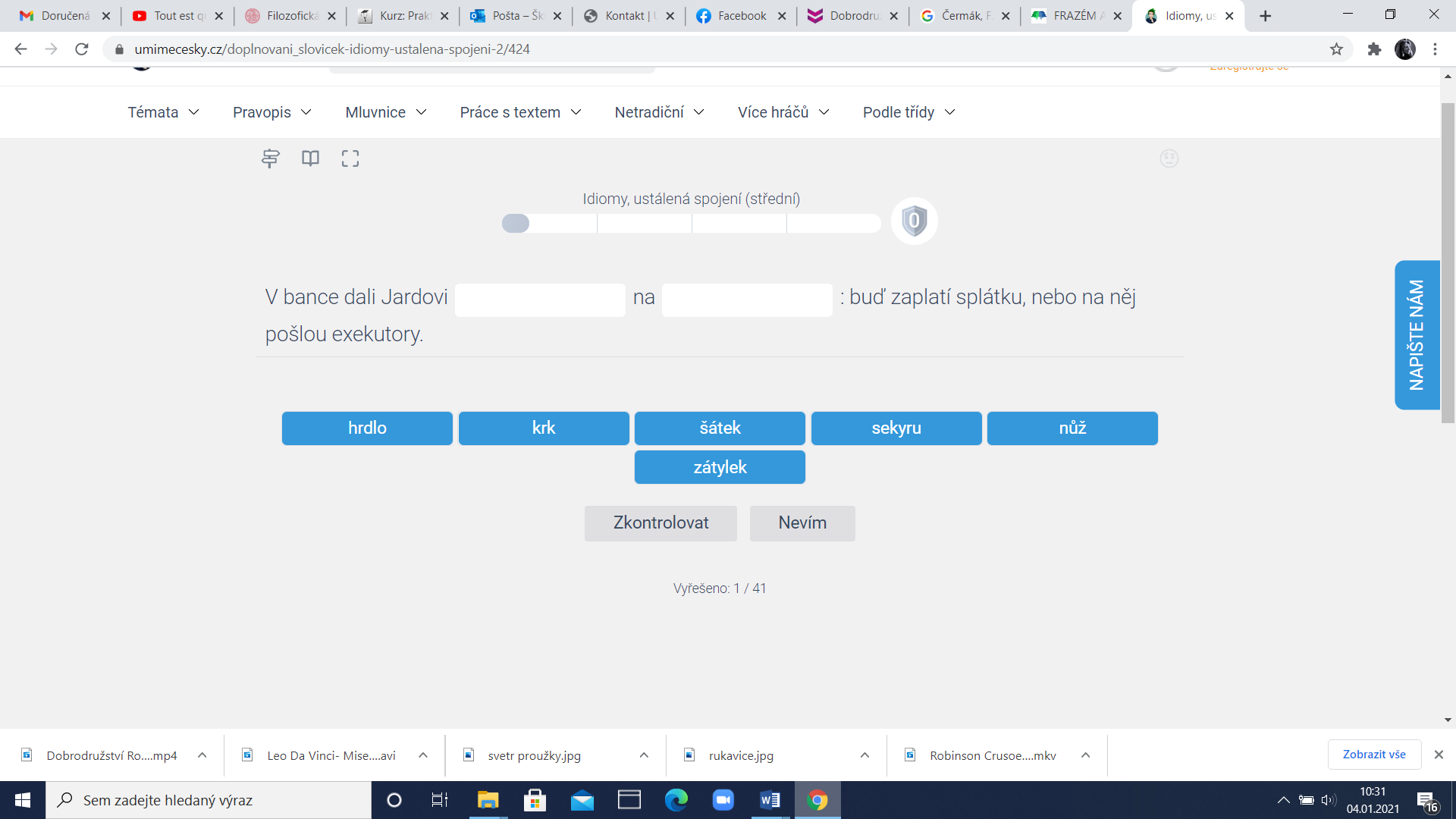 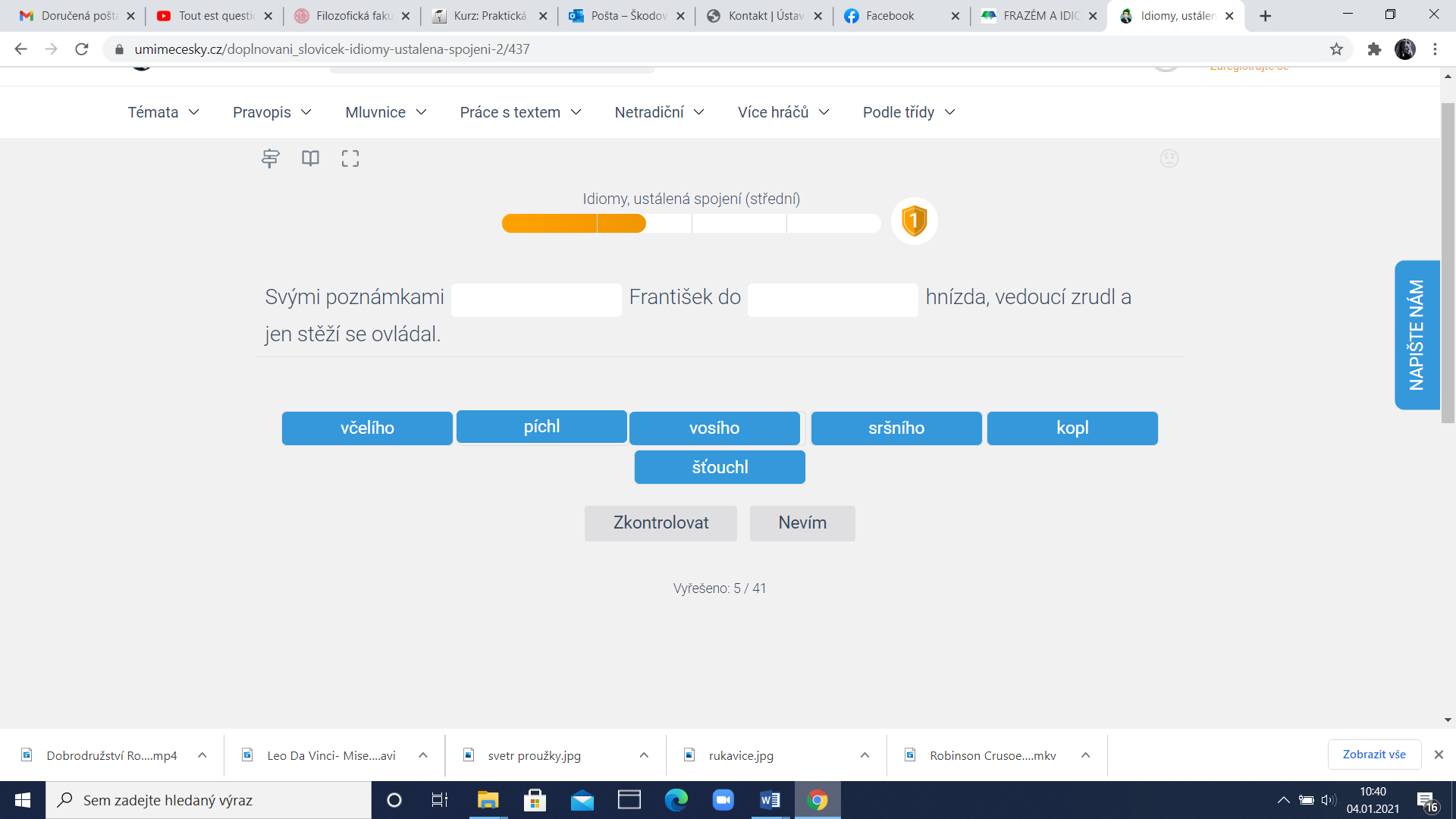 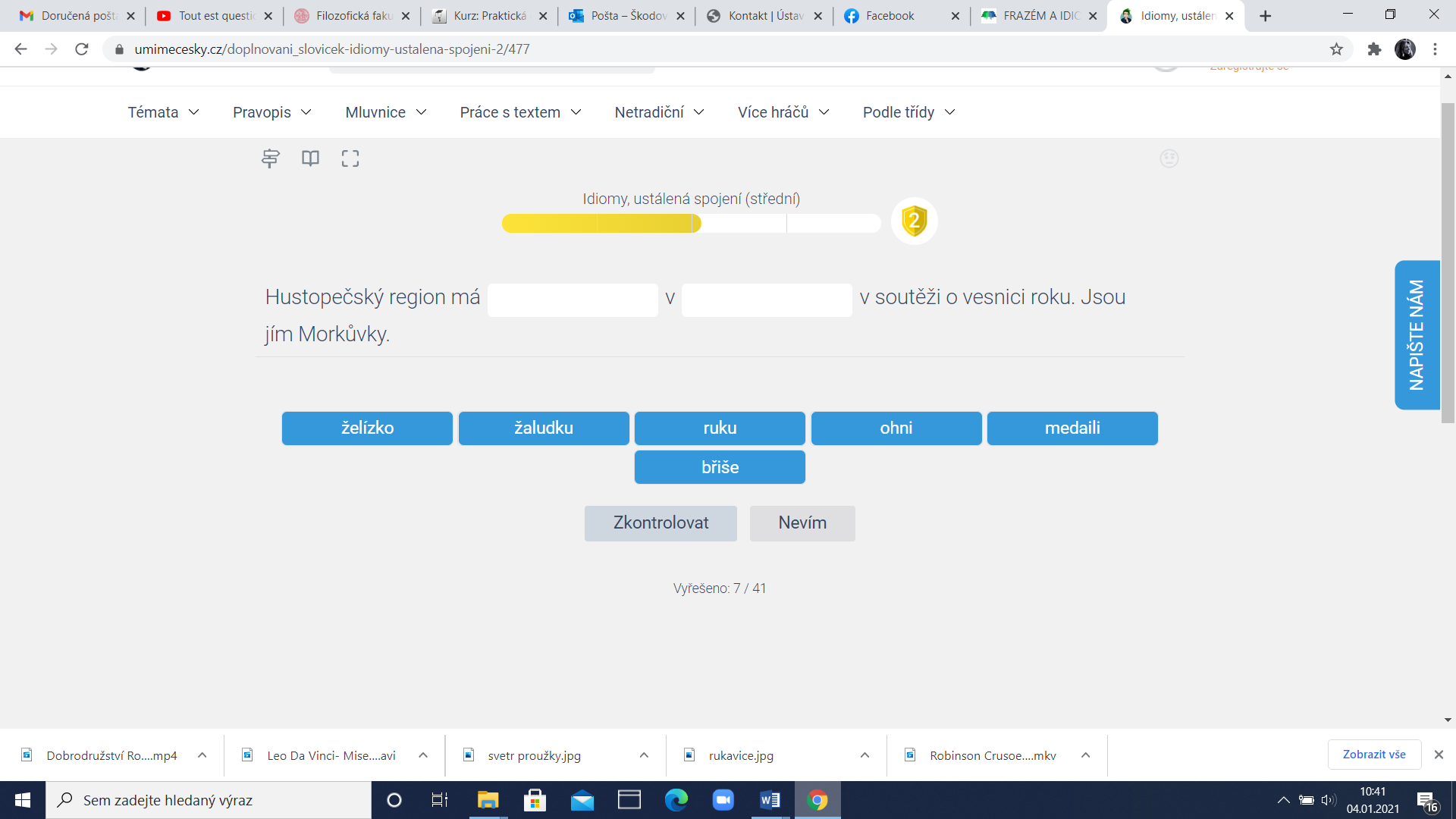 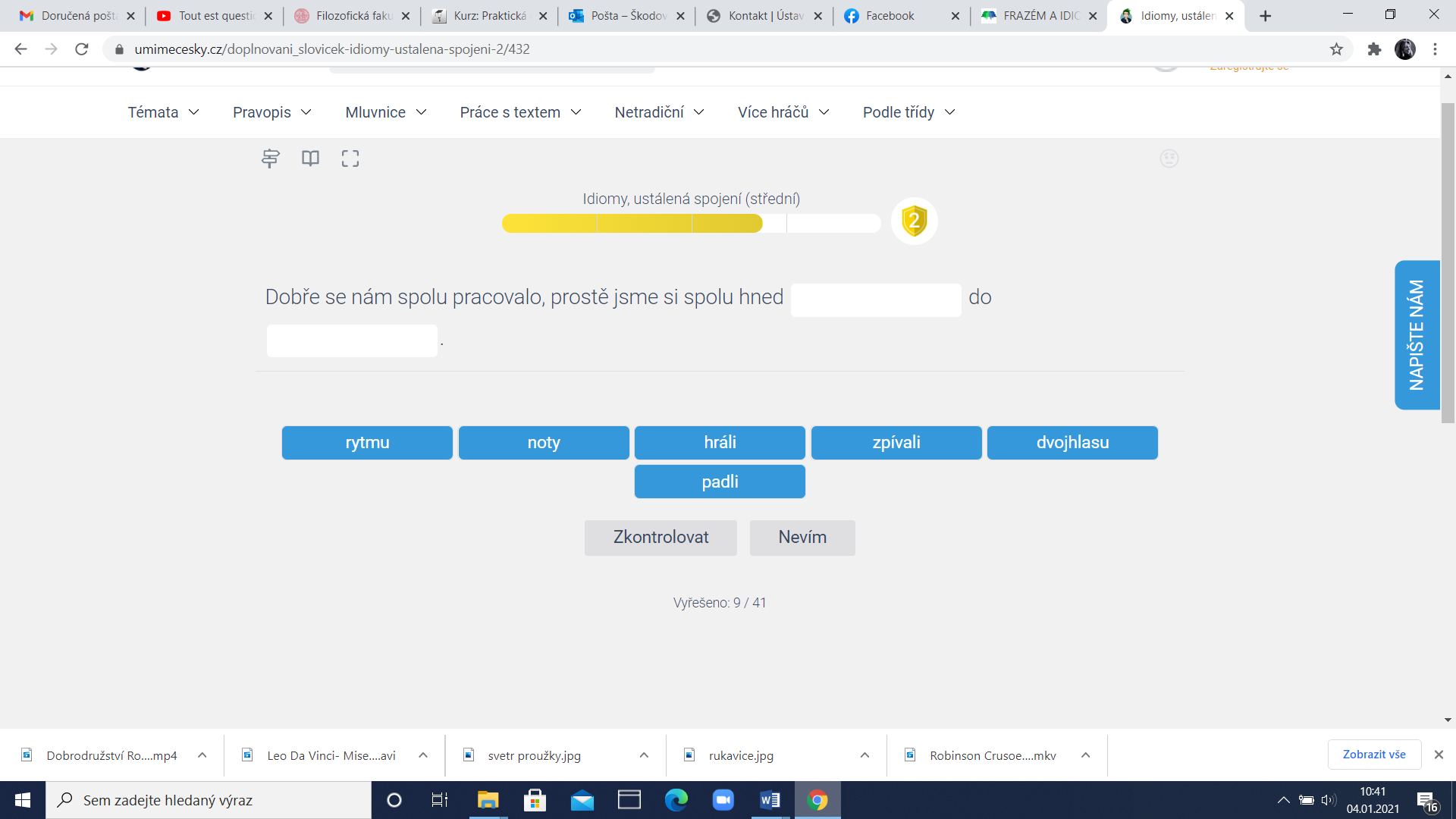 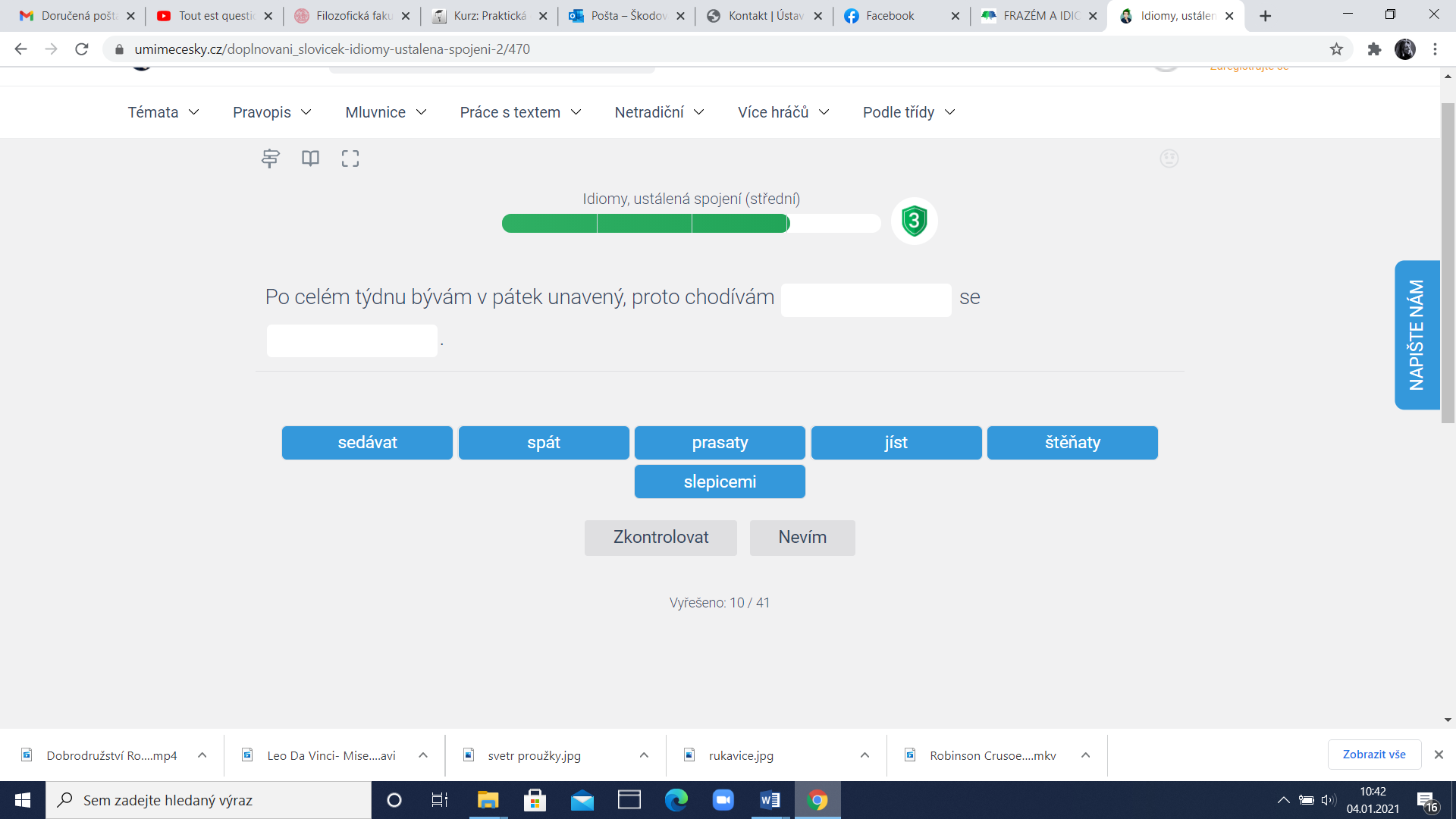 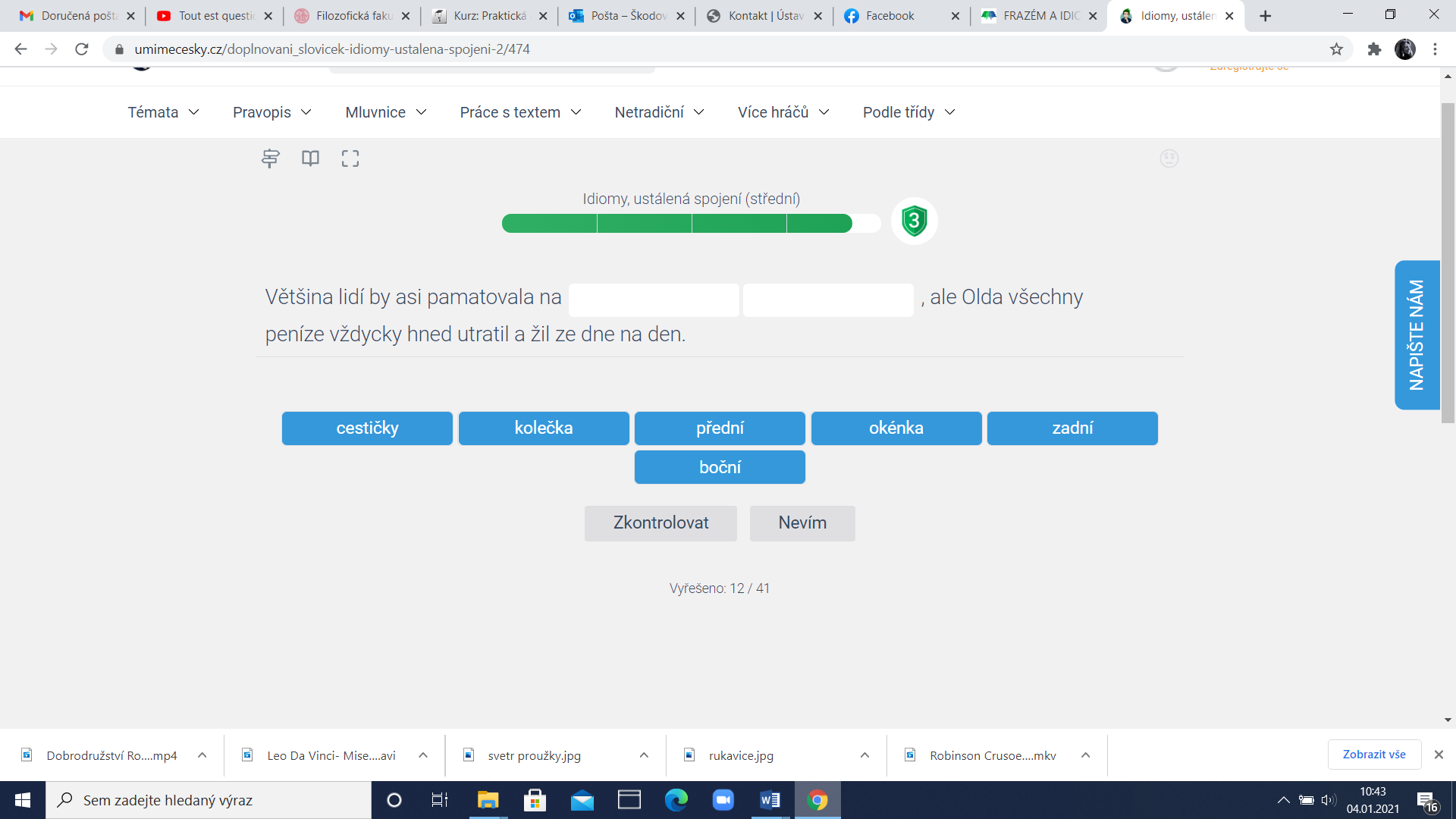 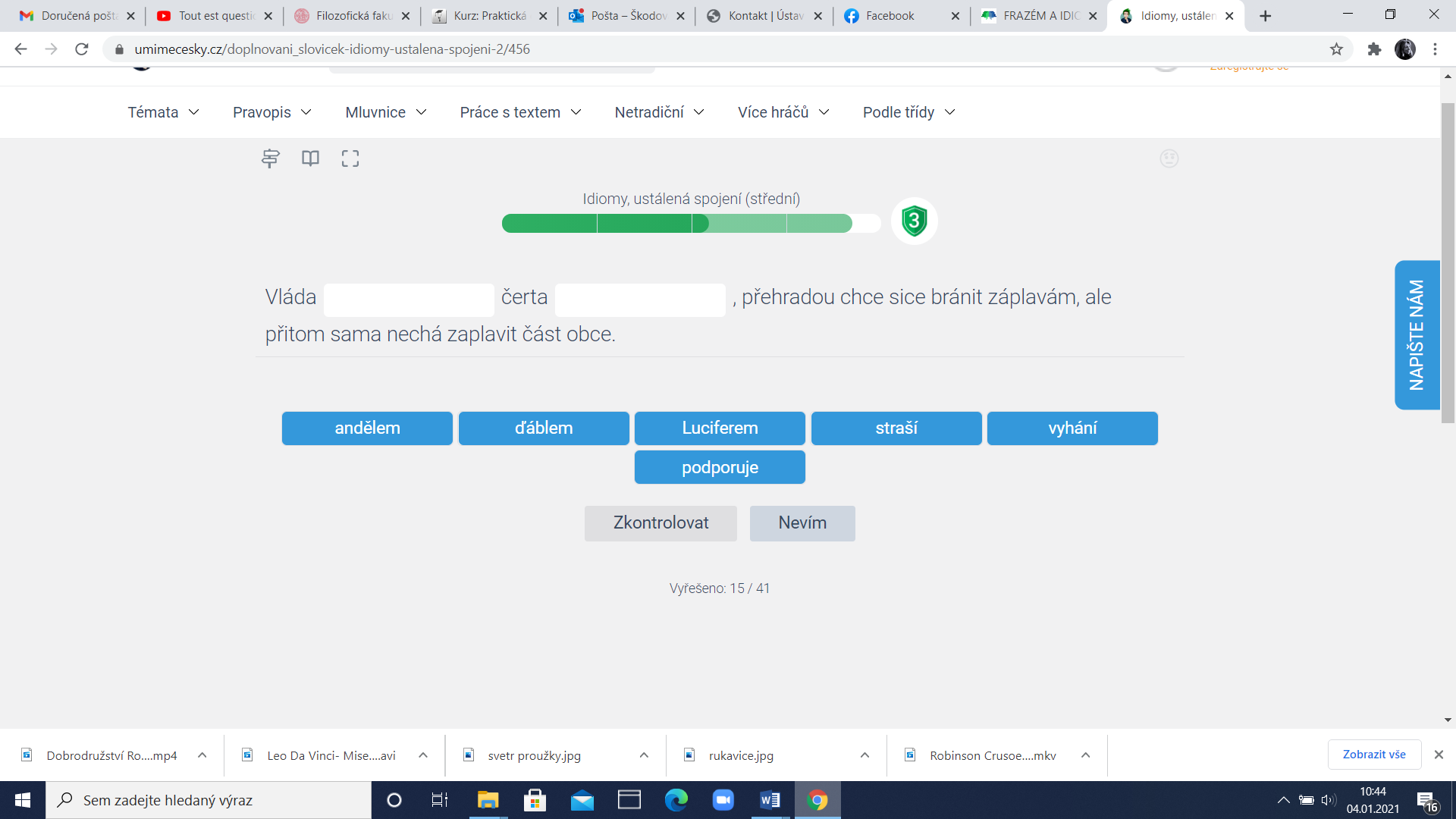 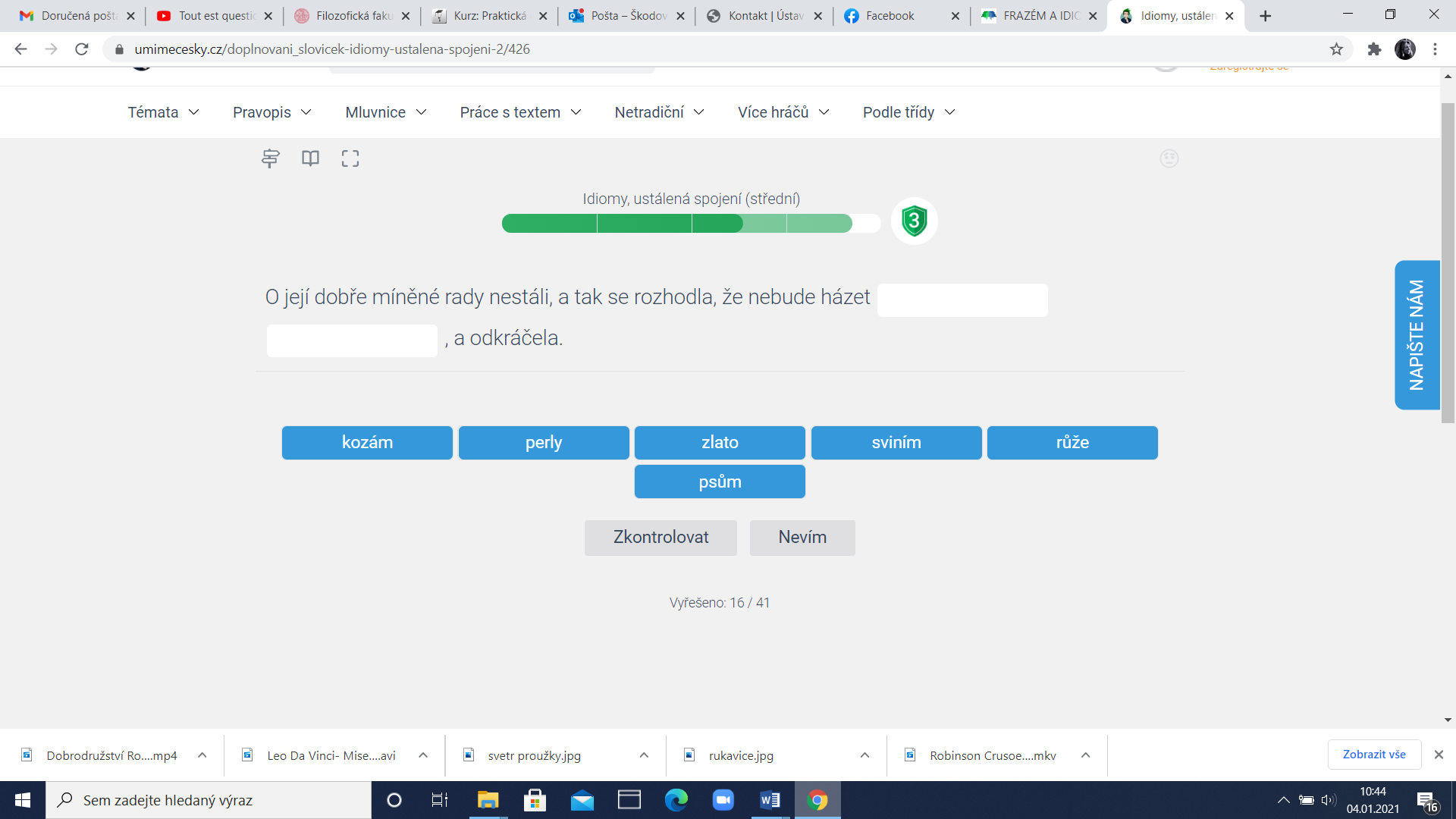 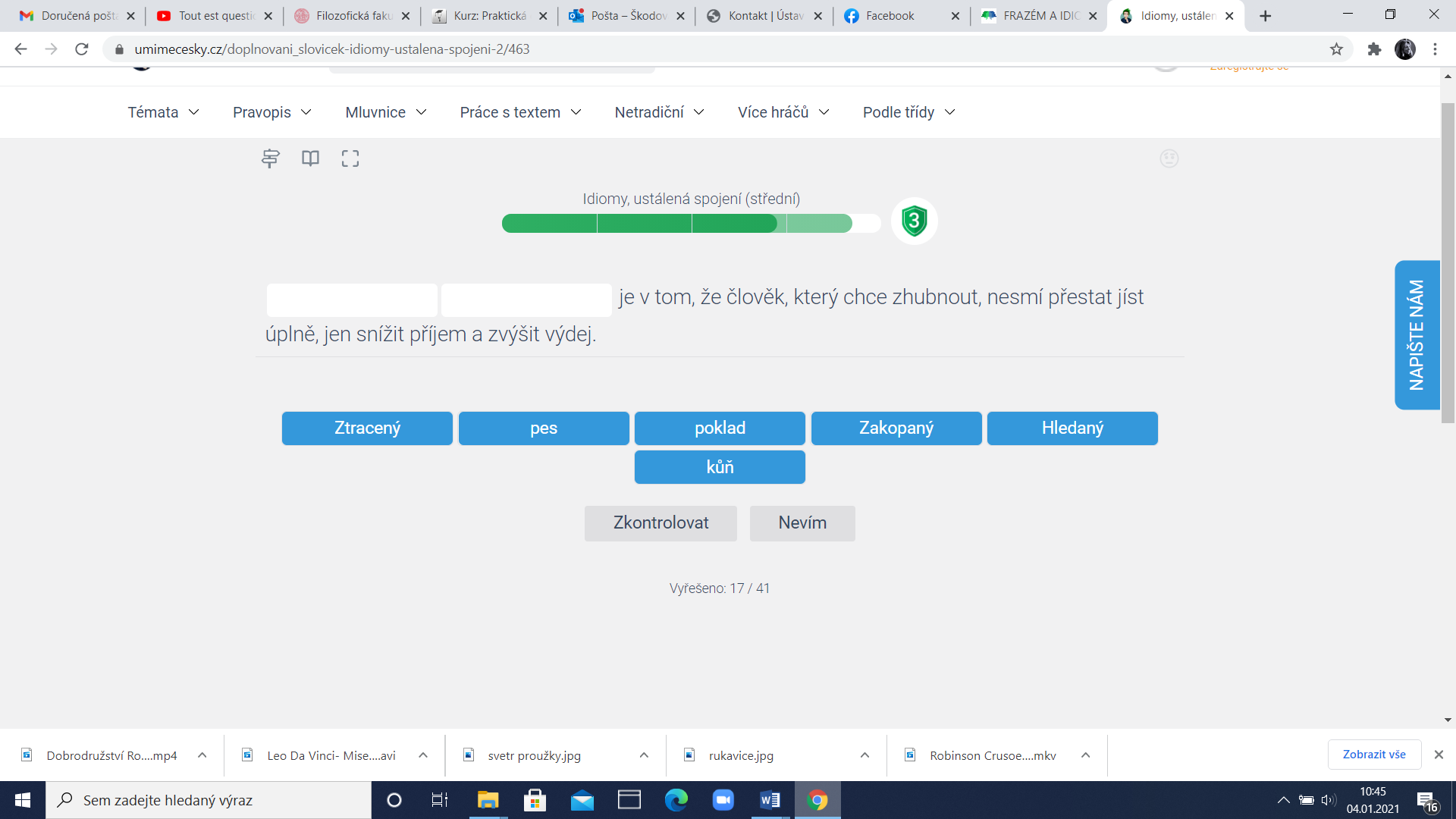 